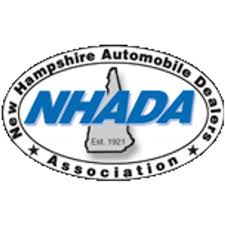 NHADA CTE Auto Instructor TrainingManchester Community College Will be hosting training on April 16, 2018Agenda8:30 - Arrival (coffee & donuts)9:00 - NATEF advisory board requirements & sample agenda10:00 –  Teaching and Learning worksheet exercise 10:30 -  Lunch break – Round table discussion break out groups discussing challenges in the classroom11:45 – 2:00 Teaching and Learning worksheet exercisePlease come with a lap top computer or tablet also please send topics for round table discussions by March 5th to: Jessica Dade (jdade@nhada.com)